Marketing/EntrepreneurshipLessons for the Week  12/31 – 1/4   BLK 1—Week #18Mon. 12/31:	NO SCHOOL—Winter BreakTues. 1/1:	NO SCHOOL--NYDWed. 1/2:	1. Review—Pierogi Business Project due next Wed. 1/9 & Slide #7 & Dress Rehearsal2. NOTES on Fixed Expenses that go along with Slide #7 (bottom right)3. Check out Written Business Plan 3.5 Monthly Fixed Expenses, use to complete  Slide #7 (bottom right), we will work on most of this togetherHomework:  	1.) Fixed Expenses should be complete and will be part of your presentation for dress rehearsal on Fri. 1/11			2.) Pierogi Business PROJECT DUE: Wed. 1/9 beginning of classThurs. 1/3:	1.  Work on Pierogi Business PROJECT—pay attention to the due dateHomework:  	1.) Dress Rehearsal is Fri. 1/11, you will present Slides 1,2,*7,15, e-mail slides by midnight Wed. 1/9 or you will NOT have slides to present for the dress rehearsal!2.) Pierogi Business PROJECT DUE: Wed. 1/9 beginning of classFri. 1/4:	1. Life Skills/Adulting Day—Main Conference Hall w/ volunteersIroning, steaming, etiquette in a restaurant, sew on a button . . .Homework:  	1.) Dress Rehearsal is Fri. 1/11, you will present Slides 1,2,*7,15, e-mail slides by midnight Wed. 1/9 or you will NOT have slides to present for the dress rehearsal!2.) Pierogi Business PROJECT DUE: Wed. 1/9 beginning of classDress Rehearsal next Fri. 1/11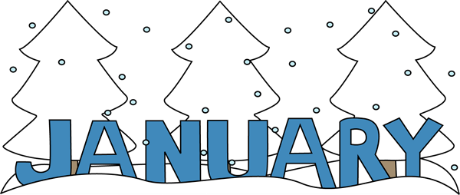 